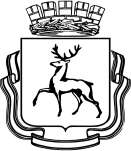 АДМИНИСТРАЦИЯ ГОРОДА НИЖНЕГО НОВГОРОДАДепартамент физической культуры и спортаМуниципальное бюджетное учреждение«Спортивная школа «Дворец Спорта «Северная звезда»ИНН 5256115874 / КПП 525601001, 603095, г. Нижний Новгород, ул. Львовская, д. 2бГрафик тестирования взрослого населения ДС «Северная звезда»*возможны изменения дат испытаний** ОБЯЗАТЕЛЬНА предварительная ЗАПИСЬ в центре тестирования по т.2125354 или письмо на эл.почту: centrgto-severnayazvezda@yandex.ruДата испытания *Вид испытанияМесто проведенияСтупени13.05.202122.06.20211. Зальные тесты
(поднимание туловища из положения лежа на спине, подтягивания из виса на высокой/низкой перекладине, сгибание и разгибание рук в упоре лежа на полу/о гимнастическую скамью/о сиденье стула, прыжок в длину с места, поднимание гири, наклон и др.).2. Стрельба из электронного оружияДС «Северная звезда»
ул. Львовская 2Б09.00 – регистрация09.30 – начало I - VI -  XI18.05.2021
24.06.2021ПлаваниеДС «Северная звезда»
ул. Львовская 2Б10.30 – регистрация11.00 – начало испытанияI - VI -  XIВ индивидуальном порядке по предварительной записи по т.2125354Самозащита без оружияДС «Северная звезда»
ул. Львовская 2БVI -  XI12  мая 2021г.Легкая атлетика (бег 30,60,100 м, бег 1,5км,2 км, бег 3 км, смешанное передвижение и др.)КСДЮШОР №1
ул. Лоскутова 11 (стадион)12.30 – 1-3ступени13.15 – 4-6ступениI - VI 18.05.2021 (только школьники)Кросс по пересеченной местностиДС «Северная звезда»
ул. Львовская 2Б14.00 – 1-3ступени14.30 – 4-6ступениI - VI20.05.2021Легкая атлетика (бег 30,60,100 м, бег 1км, 1,5км,2 км, бег 3 км, смешанное передвижение и др.)КСДЮШОР №1
ул. Лоскутова 11 (стадион)11.15 – регистрация11.30 – начало испытанийVI -  XI27.05.2021Кросс по пересеченной местностиДС «Северная звезда»
ул. Львовская 2Б10.00 – начало испытанияVI -  XIИюнь (по записи т.2125354)**Легкая атлетика (бег 30,60,100 м, бег 1км, 1,5км,2 км, бег 3 км, смешанное передвижение и др.)ДС «Северная звезда»
ул. Львовская 2Б, 10.00 – начало испытанияI-VI -  XIСентябрь, октябрь 2021Кросс по пересеченной местностиДС «Северная звезда»
ул. Львовская 2Б10.00 – начало испытанияVI -  XI